اختبار في موضوع الساعة للصف الثانيالاسم : ________________                                  الصف : _______________اكتب بجانب كل ساعة الوقت المناسب :حل المسائل التالية :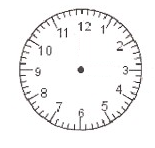 أ) خرج أمير الساعة الثامنة والنصف صباحا مسافرًا الى المدينة البعيدة واستغرقت سفرته ساعتان . في أي ساعة وصل أمير ؟الجواب : ________________________________ب) بدأت لعبة كرة القدم في الساعة الرابعة واستمرت اللعبة ساعة ونصف الساعة.في أي ساعة انتهت اللعبة ؟الجواب : ______________________________احط الوقت الذي تشير اليه الساعة التالية :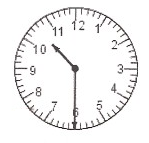 أي ساعة تـُشير الى التاسعة والرُبع ؟ حوطها___________________________________________________________________________________________________________________أ) الساعة 10:10ب) الساعة 10:15ج) الساعة 10:30 د) الساعة 10:00